Ejercicio No. 1Separación de palabras y legibilidadFecha: Semana del 27 al 31 de agostoProducción de texto (legibilidad)Seguramente te has enfrentado a ciertos conflictos ortográficos porque hay palabras homófonas. que en algunos casos se escriben juntas y en otros separados significado de homófonas son palabras que se pronuncian igual, pero se escriben de forma diferente y tienen distinto significado.haber, infinitivo del verbo haber.a ver, verbo mirar bello, nos estaremos refiriendo a la bellezavello, hace referencia a Pelo que sale más corto y suave que el de la cabeza y de la barba, en algunas partes del cuerpo humano. Pelusa de que están cubiertas algunas frutas o plantas.EJEMPLOS:Sigo sin haber entendido lo que ha pasadoFueron a ver el partidoSu cuadro era el más bello de la exposición.Mi tía se decoloró el vello de los brazos para disimularlo.Instrucciones. Escribe la palabra homófona correcta en las líneas donde corresponda. A ver / haber; bello/vello1.- Voy al cine __________ la película que acaban de estrenar.2.-Juan comió pescado al no ____________ más pollo.3.- No pude salir a jugar por no _____________  hecho la tarea.4.- Reprobó el examen por no _____________ estudiado.5.- Se fue la luz; ___________ si termino el trabajo a tiempo6.-____________ sonido de su voz entusiasmó a la multitud.7.-Hay quien prefiere afeitarse el ___________ porque le parece molesto.8.-Acariciaba el terso ___________ del durazno9.-Era un ____________ ejemplar de su especie.10.-Qué ____________ modo de comenzar el día.Ejercicio No. 2Elaboración de un cuentoFecha:  Semana del 3 al 7 de septiembre Texto (propósito comunicativo)Érase una vezPropósito: construir un cuento corto, a través de pego de tarjetas escritas por los alumnos, con el cual formara la coherencia al enlazar palabras. Logro:  	Coherencia al enlazar palabras.	Capacidad analítica y sintética.			Capacidad creativa.Materiales: 	Lápices 	Hojas de papel	Cartulinas de colorTrabajo colaborativo: En equipo de cuatro integrantesProcedimiento: Formar equipo de cuatro integrantes. El equipo se distribuye cada uno de los datos y que escribirá en las tarjetas de cartulina.Un nombre del personaje del cuento.La cualidad del personaje del cuento (Son ciertos rasgos y patrones de conducta, ejemplo defectos o virtudes). Una acción del personaje. (Es la motivación del personaje, es lo que hace que la historia se mueva.)El lugar que presenta.  (Ambiente, lugar físico y tiempo donde se desarrolla la acción)Se unifican todas las tarjetas por datos y se mezclan las tarjetas y cada grupo tomara cuatro tarjetas que no sean suya, y con esos datos (nombre, cualidad, acción y lugar) construirá un texto y contestara el siguiente cuestionario.1.- ¿Qué nombre tiene el personaje? 2.- ¿Qué cualidad tiene el personaje?3.- ¿Cuál es la acción del personaje?4.- ¿Cuál es el ambiente o lugar de la acción del personaje?Ejercicio No. 3Acentuación de palabrasFecha: Semana del 10 al 14 de septiembre  Producción de texto (reglas ortográficas)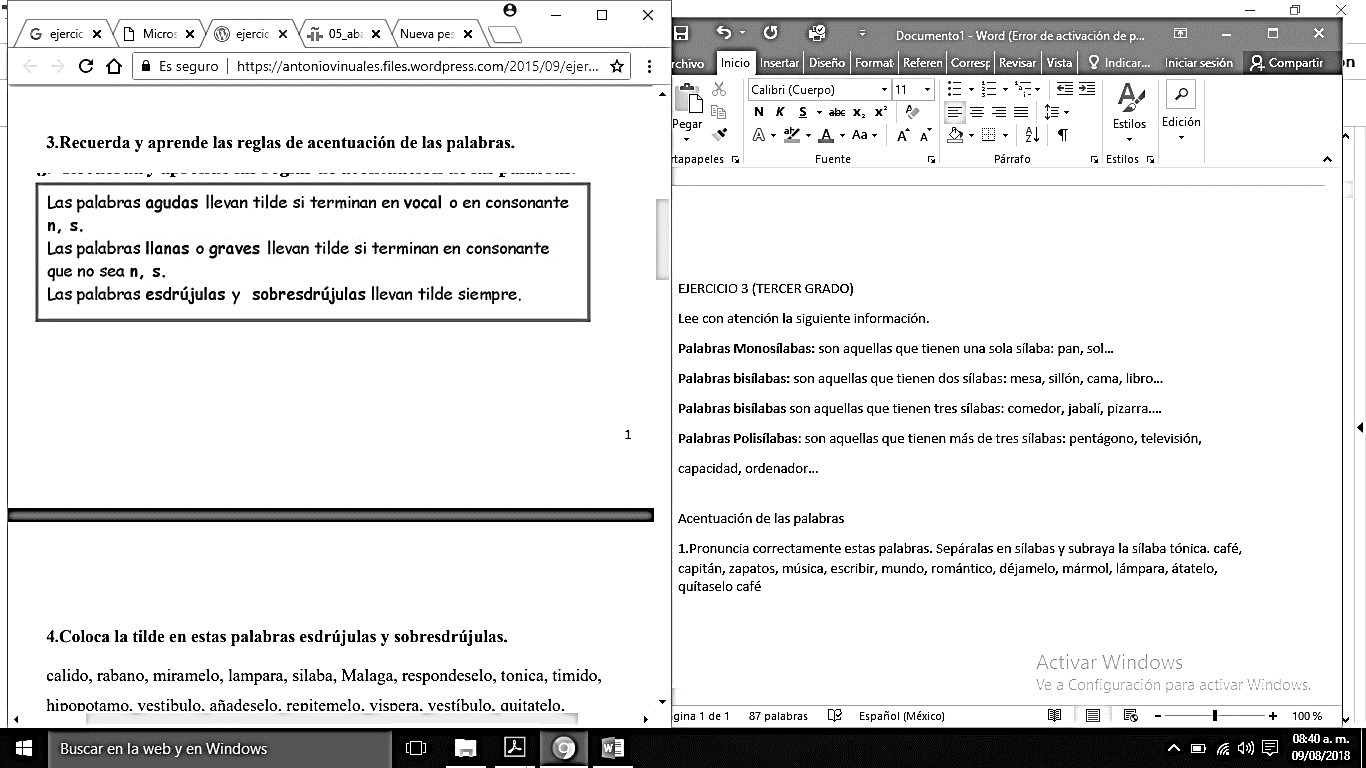 Coloca la tilde en las palabras que lo necesiten y clasifícalas donde corresponda. marmol, nave, amor, polvora, jardin, cesped, fabula, rabano, vagon, escríbemelo.* Se considera correcta la fila que presente todas las palabras, según corresponda.Ejercicio No. 4Conectores textualesFecha: Semana del 17 al 21 de septiembreProducción de texto (relación de palabras).Los conectores textuales son palabras o frases de transición que dan continuidad y coherencia a los textos. Además, dan fluidez al escrito porque conectan las oraciones y los párrafos del texto. Los conectores se colocan al principio de una oración o de un párrafo.INSTRUCCIONES. Elige un conector de los que tienen abajo y completa la oración.Yo trabajo porque me gusta lo que hago; ellos __________________solo quieren ganar dinero lo más rápido posible.En cambio, en conclusión, así queHace mucho frío; _________________ no te olvides de ponerte el abrigo y la bufanda.Por otra parte, aun así, así queNo podemos aceptar tus nuevas condiciones; ________________ prescindimos de tus servicios.Aun así, por lo tanto, por el contrario¿Qué si estoy enfadado? ¿Tú que crees? Te estuve esperando una hora y _________________me dices que habías olvidado nuestra cita.Por lo tanto, encima, de todas formasSiempre he sido un desastre con los números; tú, ___________________, tienes una mente privilegiada para las cuentas.De ahí que, en cambio, en consecuenciaNo creo que mi ayuda te sirva de mucho; _____________________ te ayudaré si es lo que quieres.Por tanto, además, de todos modosNos equivocamos y él tiene toda la razón; ____________________ toda la culpa es nuestra.Por consiguiente, encima, no obstanteEstoy totalmente de acuerdo contigo; ________________ tengo que asegurarme.Asimismo, sin embargo, por ciertoYa sé que las carreteras están cortadas porque ayer hubo un accidente; _______________________ he decidido salir a esquiar este fin de semana.De todas formas, en consecuencia, en cambioEs poco sociable y bastante serio; _______________________ suele tener problemas con la gente.No obstante, de ahí que, por lo tanto.Ejercicio No. 5Cohesión y coherenciaFecha: Semana del 24 al 28 de septiembre Producción de texto (relación de palabras)Los textos son una secuencia estructurada de palabras que se ordenan en enunciados, los que, formando una cadena, generan al texto. El enunciado es una unidad formada por una secuencia de palabras y que comunica un significado completo.La coherenciaEs la unidad semántica de un texto. En otras palabras, es la conexión necesaria que debe existir entre las ideas que presenta un texto para desarrollar el tema.La cohesiónPara que exista coherencia los elementos del texto deben estar relacionados entre sí y conformar entre ellos una idea única y unitaria. Desde el punto de vista formal, la coherencia se basa en el funcionamiento de una serie de recursos para constituir relaciones entre los elementos de un texto.INSTRUCCIONES. En los espacios en blanco, coloca el número de la oración que ayude a completar el mensaje del párrafo.I. _____. Nos enseñó algunas de sus canciones y otras de sus cantantes favoritos. Se parecían mucho en el estilo y en las letras, pero cada una nos dejaba entrar en él. ______Luego esperamos a Juan Carlos para irnos todos juntos al cine y después a la casa de Rafa. ______ Tuvimos que quedarnos platicando y comiendo algo mientras esperábamos la hora de entrada.1.- Podían ser tristes, melancólicas o extrañas, pero no dejaban de tener una ironía o una parte más divertida.2.- Saldremos a comer con Isabel, Kevin y Mariana.	3.- Porque amar es el inicio de la palabra amargura.4.- Jacinto odia la música andina, caribeña y clásica.5.- El sábado fuimos a la casa de Miguel.6.- Nos tardamos mucho, así que ya no había entradas para ninguna función.II. El sábado fui a bailar con mi novio. Todo iba bien hasta que nos encontramos con mi ex. ________. Rodrigo empezó a sentirse incómodo y me dijo que nos fuéramos. Yo no quería porque me sentía bien donde estábamos; además, la canción estaba bien padre. _________. Dijo un par de frases sin sentido y nos presenta a Graciela con la que andaba. _________. Pero igual nos fuimos de allí.1.- Nunca lo pensé de él, pero como así es la vida, se lo regalé.2.- Eso quizás calmo a Rodrigo.3.- A pesar de que Rodrigo dice estar seguro de que lo quiero, siempre se pone celoso de Enrique.4.- A mí me hubiera gustado decirle que me hizo bien. 5.- Para variar, mi mamá tenía razón.6.- Casi nos estábamos peleando cuando se acercó Enrique, según el a saludarnos. INSTRUCCIONES. Completa el texto con los conectores que tienes abajo.En conclusión-encima-en primer lugar-para acabar-así que-en segundo lugarAyer fue un día desastroso___________________ no sonó el despertador y llegué tarde a la oficina _______________________el jefe estaba de mal humor y me advirtió de que esto no podía repetirse___________________, fui al sacar dinero y me di cuenta de que había perdido la tarjeta de crédito; solo llevaba 100 pesos en mi cartera________________________ tuve que pedir dinero prestado a un compañero______________________ cuando iba a coger el coche para volver a casa, vi que una rueda estaba pinchada. ________________________ayer fue un día desastroso.Ejercicio No. 6Sinónimos y antónimosFecha: Semana del 1 al 5 de octubreProducción de texto (vocabulario)Los sinónimos son aquellas palabras que están comprendidas en el mismo campo semántico, pertenecen a la misma clase gramatical y principalmente poseen significados semejantes. Ejemplos 1. Carmen hizo un estofado (guiso, guisado) para la fiesta. 2. Los profesionales de la medicina deben tener ética (moral, correcto comportamiento). 3. Su deseo (pretensión, esperanza) es obtener un título universitario. 4. María sufre una penosa enfermedad (padecimiento, malestar). 5. José mostró un gran enojo (enfado, disgusto) por los resultados de la prueba de matemáticas. Ejercicio de sinónimos Busca en tu diccionario y escribe el significado de las palabras que están en MAYÚSCULAS. Posteriormente encierra en un círculo la opción que sea un “sinónimo” de cada una de las palabras que buscaste. Encierra en un círculo la alternativa que contiene la palabra sinónima correspondiente a las palabras subrayadas (puedes apoyarte de tu diccionario). 1. “Aquel juez fue sancionado por desacato” a) Arbitrariedad	 b) Desleal	 c) Insubordinación 	d) Modoso	 e) Pusilánime2. “No deben doblarse frente a los problemas” a) Amilanarse 		b) Arriesgarse 		c) Arrobarse 		d) Arrojarse 		e) Arroparse3. “Enrique dilapidó toda su fortuna.” a) gastó 	b) ahorró 	c) derrochó 	     d) invirtió 		    e) perdió4. Se deben patrocinar las actividades culturales. a) proteger b) publicar c) enseñar d) auspiciar e) facilitarLos antónimos son palabras que, perteneciendo a la misma categoría gramatical, expresan significados opuestos o contrarios.Ejercicio de antónimos Busca en tu diccionario y escribe el significado de las palabras que están en MAYÚSCULAS. Posteriormente encierra en un círculo la opción que sea un “antónimo” de cada una de las palabras que buscaste.Ejercicio No. 7Fluidez lectoraFecha: Semana del 8 al 12 de octubre Lectura (fluidez)Instrucciones: Lee el texto y responde las preguntas, rellenando con lápiz el círculo que corresponda a la respuesta correcta.    Posteriormente se debe leer en voz alta, con otra persona en forma alternada cada una de las líneas. El fantasma de Marley Charles DickensEl fantasma de Marley Charles Dickens (Fragmento) Marley estaba muerto; eso para empezar. No cabe la menor duda al respecto. El clérigo, el funcionario, el propietario de la funeraria y el que presidió el duelo habían firmado el actade su enterramiento. También Scrooge había firmado, y la firma de Scrooge, de reconocida solvencia en el mundo mercantil, tenía valor en cualquier papel donde apareciera. El viejo Marley estaba tan muerto como el clavo de una puerta. ¡Atención! No pretendo decir que yo sepa lo que hay de especialmente muerto en el clavo de una puerta. Yo, más bien, me había inclinado a considerar el clavo de un ataúd como el más muerto de todos los artículos de ferretería. Pero en el símil se contiene el buen juicio de nuestros ancestros, y no serán mis manos impías las que lo alteren. Por consiguiente, permítaseme repetir enfáticamente que Marley estaba tan muerto como el clavo de una puerta. ¿Sabía Scrooge que estaba muerto? Claro que sí. ¿Cómo no iba a saberlo? Scrooge y él habían sido socios durante no sé cuántos años. Scrooge fue su único albacea testamentario, su único administrador, su único asignatario, su único heredero residual, su único amigo y el único que llevó luto por él. Y ni siquiera Scrooge quedó terriblemente afectado por el luctuoso suceso; siguió siendo un excelente hombre de negocios el mismísimo día del funeral, que fue solemnizado por él a precio de ganga. La mención del funeral de Marley me hace retroceder al punto en que empecé. No cabe duda de que Marley estaba muerto. Es preciso comprenderlo con toda claridad, pues de otro modo no habría nada prodigioso en la historia que voy a relatar. Si no estuviésemos completamente convencidos de que el padre de Hamlet ya había fallecido antes de levantarse el telón, no habría nada notable en sus paseos nocturnos por las murallas de su propiedad, con viento del Este, como para causar asombro - en sentido literal- en la mente enfermiza de su hijo; sería como si cualquier otro caballero de mediana edad saliese irreflexivamente tras la caída de la noche a un lugar oreado, por ejemplo, el camposanto de Saint Paul. Scrooge nunca tachó el nombre del viejo Marley. Años después, allí seguía sobre la entrada del almacén: «Scrooge y Marley». La firma comercial era conocida por «Scrooge y Marley». Algunas personas, nuevas en el negocio, algunas veces llamaban a Scrooge, «Scrooge», y otras, «Marley», pero él atendía por los dos nombres; le daba lo mismo. ¡Ay, pero qué agarrado era aquel Scrooge! ¡Viejo pecador avariento que extorsionaba, tergiversaba, usurpaba, rebañaba, apresaba! Duro y agudo como un pedernal al que ningún eslabón logró jamás sacar una chispa de generosidad; era secreto, reprimido y solitario como una ostra. La frialdad que tenía dentro había congelado sus viejas facciones y afilaba su nariz puntiaguda, acartonaba sus mejillas, daba rigidez a su porte; había enrojecido sus ojos, azulado sus finos labios; esa frialdad se percibía claramente en su voz raspante. Había escarcha canosa en su cabeza, cejas y tenso mentón. Siempre llevaba consigo su gélida temperatura; él hacía que su despacho estuviese helado en los días más calurosos del verano, y en Navidad no se deshelaba ni un grado.Ejercicio No. 8Compresión de textoFecha: Semana del 15 al 19 de octubreLectura (comprensión)1.- Leer cuidadosamente el siguiente texto y complementar el cuadro sinóptico para asegurar la compresión de lectura. ALERTA¿Tiempo de ser uno mismo con la naturaleza? Árboles, pasto, aire limpio, casas de campar, un asador con la mejor carne, la familia, una excelente visita y… ¡zancudos! Si ¡Zancudos e insectos miles! Los mosquitos nacen en ambiente cálidos y húmedos, en el campo y en las ciudades, principalmente en lugares con agua estancada en charcos o recipientes, macetas, cisternas.  Protege a tu familia con una “armadura invisible”, la citronella, porque su composición AHUYENTA a los insectos, creando una “barrera” alrededor de quien lo usa manteniendo un fresco perfume. Es natural, no uses químicos como el DEET. Con esta nueva loción, las moscas, los mosquitos y otros pesados parásitos no se acercarán.Adquiérelo en presentación de medio litro y litro y medio, por tiempo limitado, en presentación individual. Ideal para cargar y protegerse en cualquier lugar a cualquier hora. Por qué sin mosquitos, NO hay zika, dengue Ni Chikungunya.  			Hábitat de origen:	 			ambientes calientes	 			y húmedos		 Los mosquitosen convivencia		Enfermedades 			con el ser		trasmitidas:humano 			Tipos de repelentes 	 			y ejemplos: 		Ejercicio No. 9El punto y comaFecha: Semana del 22 al 26 de octubreProducción de texto vocabulario.El punto y la coma significa que hay que hacer una pausa en la lectura, pausa mayor que con la coma, pero menor que con el punto y se utiliza:1.- Para separar los elementos de una enumeración cuando dentro de dichos elementos enumerados hay comas. Ejemplo: Mi hermano mayor practica tenis; el segundo, fútbol; el tercero, baloncesto; y mi hermano pequeño, remo.2.- Cuando unimos oraciones con conectores del tipo: sin embargo, pero, por tanto, por consiguiente, aunque…; y las oraciones introducidas por estos conectores tienen cierta longitud. Ejemplo: Gonzalo no preparó los exámenes; sin embargo, fue capaz de aprobar todas las asignaturas.Instrucciones: coloca, con tinta roja, los puntos y comas donde deben ir.En aquella reunión era imposible entenderse unos hablaban inglés otros, francés aquellos, alemán los de más allá, ruso ninguno, además, quería hablar otra lengua que no fuera la suya.Los vanidosos viven fascinados por la sirena que los arrulla sin cesar pierden todo criterio para juzgar sus propios actos y los ajenos la intriga los aprisiona la adulación de los serviles los arrastra a cometer ignominias.El corazón no habla más adivina, aunque calla.Ya había notado que ese muchacho era cumplido y estudioso, aunque ignoraba cuánto se esforzaba por cumplir.“Así es, dijo Don Quijote, pero yo sé que él no tiene culpa de lo sucedido”. (Cervantes)Ejercicio No. 10La comaFecha: Semana del 29 de octubre al 2 de noviembreProducción de texto (signos de puntuación). La coma indica que hay que hacer una pausa en la lectura, menor que con el punto. Se utiliza en los siguientes casos:1.- Cuando hay una enumeración, separando cada palabra. La última palabra de la enumeración no se separa por coma, sino que se introduce con las conjunciones “y”, “o”, “e”, “u” o “ni”. Ejemplo: He comprado un libro, un lápiz, una goma y un cuaderno.2.- Cuando se menciona en la oración el nombre de la persona a la que uno se dirige, este nombre se separa del resto de la oración por una coma. Ejemplo: Álvaro, cuando termines tienes que ordenar tu cuarto.3.- Si en la oración introducimos información adicional, ésta se separa del resto de la oración mediante comas. Ejemplo: Mi vecino, que estudió en Inglaterra, trabaja en un banco.4.- Para separar del resto de la oración expresiones del tipo: por ejemplo, por último, etc. Ejemplo: Me encantan todos los deportes, por ejemplo, el tenis.Instrucciones: coloca en las oraciones, con tinta roja, las comas donde deben ir de acuerdo a los usos.Pedro es un magnifico muchacho: es estudioso alegre deportista sociable y bien educado. El labrador cultiva abona riega y escarda los acampos en espera de buena cosecha.Juan estudia María lee un libro de cuentos la pequeña juega con su muñeca y la mamá les hace compañía mientras teje.Al apuntar el alba cantan las aves el campo se alegra y el ambiente cobra movimiento y frescura.He aquí amigo mío toda la verdad.La niña que jugaba en el jardín corrió presurosa al ver a su madre. Alberto que estudiaba Ingeniería quiere ahora ser Médico. La joven era de grandes ojos verdes agraciada de rostro equilibrada de modales buena de sentimiento.El esclavo dice Homero pierde la mitad de su alma desde el día en que cae en servidumbre.Es preferible no obstante que vigile la puerta de entrada a la casa. Ejercicio No. 11Los signos de interrogación y de admiraciónFecha: Semana del 5 al 9 de noviembre Producción de texto (signos de puntuación).Se colocan siempre al principio y al final de palabras o frases de carácter interrogativo o admirativo. Las interjecciones (palabras que expresan una emoción) suelen ir también entre signos de admiración. Ejemplo: ¡Eh, mi amigo! ¿Cuánto va a tardar en arreglarme mis zapatos?Instrucciones: coloca los signos de interrogación o de admiración que convengan, en las siguientes oraciones.Qué buen tiempo haceQuieres venir conmigoExhalo un ay que dolor Nunca lo vi, así que cómo podría reconocerloEncontré ayer a mi maestro, pero qué envejecidoFuego, fuego gritó el joven, aterrorizadoDisculpa dónde se encuentra la bibliotecaHola, dijo al verme: Qué milagro que nos encontramosCuando lleguen las vacaciones, qué bien la pasaremos en la playaKeila:  Hola Leonel, cómo estás Leonel:  Qué tal Keila, yo estoy bien. Keila:   Me alegra saber eso yo estoy bien, también. Qué harás hoy Leonel: No lo sé, tal vez conquistar el mundo.Con tildeSin tildeCorrectaX     IncorrectaAgudas Graves o llanasEsdrújulas Sobresdrújulas No. de Reactivos correctosNo. de reactivos correctos1. HIGIENEa) limpio b) aseo c) blancura d) adorno e) transparencia 2. RENOMBREa) sabiduría b) influencia c) prestigio d) carisma e) opinión 3. DEVASTARa) desbaratar b) asolar c) anegar d) destrucción e) desolación 4. DESVALIDOa) desdeñado b) abandonado c) derrotado d)descuidadoe) desfavorecido 5. AHÍTOa) asociado b) satisfecho c) repleto d) lleno e) ocupado 6. NULOa) censurado b) abolido c) prohibido  d) inválido e) refutado 1. ANOREXIAa)  deseo b)  avidez c)  desmesura c)  desmesura d) apetencia d) apetencia e) imprudencia 2. CONICCIÓN a)  recelo b) cobardía   c) desistimiento   c) desistimiento   d) inestabilidad d) inestabilidad e) vacilación 3. EXCENTO a)  libre b) independiente   c)  obligado c)  obligado d) ajenod) ajenoe) excluido 4. OMITIRa)  excluir b) pasar  c) prescindir  c) prescindir  d) incluir d) incluir e) olvidar 5. ENLACEa)  unión b) divorcio   c) causa   c) causa   d) matrimonio  d) matrimonio  e) vinculo  6. CARIDAD a)  soledad b) decomiso   c)  ateísmo c)  ateísmo d) severidad d) severidad e) mezquindad 7. AMPUTAR a)  unir b) pegar  c) suturar  c) suturar  d) agregar d) agregar e) injertar 8. NULO a)  actual b) verdadero  c)  promulgado c)  promulgado d) acertado d) acertado e) valido 9. AGUDEZAa)  ligerezab) ingenuidad   c)  trivialidad c)  trivialidad d) demencia  d) demencia  e) torpeza 10. ENARDECER a)  menguar b)  apaciguar c) desilusionar   c) desilusionar   d) escatimar  d) escatimar  e) amedrentar No. de Reactivos correctosNo. de Reactivos correctos¿Personaje principal de este cuento? A) En el párrafo 2 B) En el párrafo 4 C) En el párrafo 62. ¿Cuál de las siguientes opciones corresponde a un personaje secundario? A) Marley B) Scrooge C) El clérigo3. Tomando en cuenta el contexto del párrafo 1, un sinónimo de solvencia es: A) disolución. B) seriedad. C) compromiso.4. La referencia a la obra de Hamlet tiene la función de: A) demostrar la presencia de los fantasmas en las obras literarias. B) demostrar una similitud entre las dos obras literarias. C) reforzar la importancia que la muerte de Marley tiene para el desarrollo de la historia. 5. En la frase “¡Viejo pecador avariento que extorsionaba, tergiversaba, usurpaba, rebañaba, apresaba!”, el propósito del uso de las comas es: A) separar los elementos de una enumeraciónB) intercalar algún dato o aclaración. C) establecer una pausa breve dentro del enunciado. 6. Observa las palabras subrayadas en el último párrafo. ¿Cuál de ellas tiene género masculino y número singular? A) Labios. B) Voz. C) Mentón7. Elige la opción que sustituye de manera correcta las palabras marcadas en el siguiente párrafo. “Siempre llevaba consigo su gélida temperatura; él hacía que su despacho estuviese helado en los días más calurosos del verano, y en Navidad no se deshelaba ni un grado”. A) Álgida- calientes- descongelaba B) Fría- sofocantes-enfriaba. C) Insensible-cálidos- fundía.7. Elige la opción que sustituye de manera correcta las palabras marcadas en el siguiente párrafo. “Siempre llevaba consigo su gélida temperatura; él hacía que su despacho estuviese helado en los días más calurosos del verano, y en Navidad no se deshelaba ni un grado”. A) Álgida- calientes- descongelaba B) Fría- sofocantes-enfriaba. C) Insensible-cálidos- fundía.No. de reactivos correctosNo. de reactivos correctosNo. de reactivos correctosNo. de reactivos correctos